МИНИСТЕРСТВО ОБРАЗОВАНИЯ И НАУКИ РОССИЙСКОЙ ФЕДЕРАЦИИПИСЬМОот 3 октября 2017 г. N 09-1995О НАПРАВЛЕНИИ РЕКОМЕНДАЦИЙДепартамент государственной политики в сфере воспитания детей и молодежи Минобрнауки России в соответствии с планом мероприятий по реализации в 2016 - 2020 годах Стратегии развития воспитания в Российской Федерации на период до 2025 года направляет для использования в работе методические рекомендации по проведению мероприятий по повышению правовой грамотности детей, родителей (законных представителей) и педагогических работников, участвующих в воспитании детей.ДиректорДепартамента государственнойполитики в сфере воспитаниядетей и молодежиИ.А.МИХЕЕВМЕТОДИЧЕСКИЕ РЕКОМЕНДАЦИИПО ПРОВЕДЕНИЮ МЕРОПРИЯТИЙ ПО ПОВЫШЕНИЮ ПРАВОВОЙ ГРАМОТНОСТИДЕТЕЙ, РОДИТЕЛЕЙ (ЗАКОННЫХ ПРЕДСТАВИТЕЛЕЙ) И ПЕДАГОГИЧЕСКИХРАБОТНИКОВ, УЧАСТВУЮЩИХ В ВОСПИТАНИИ ДЕТЕЙРазвитие правового государства, формирование гражданского общества и укрепление национального согласия в России требуют высокой правовой культуры, без которой не могут быть в полной мере реализованы такие базовые ценности и принципы жизни общества, как верховенство закона, приоритет человека, его неотчуждаемых прав и свобод. Формирование высокого уровня правовой культуры, традиций безусловного уважения к закону, правопорядку и суду, добропорядочности и добросовестности - основные направления деятельности образовательных организаций по формированию основ гражданственности и правовой культуры. Достижение указанных целей возможно лишь при грамотной организации, в первую очередь в образовательных организациях, работы по повышению правовой грамотности детей, родителей (законных представителей) и педагогических работников, участвующих в воспитании детей.Данные методические рекомендации разработаны в рамках выполнения Плана мероприятий по реализации в 2016 - 2020 годах Стратегии развития воспитания в Российской Федерации на период до 2025 года, утвержденной распоряжением Правительства Российской Федерации от 29 мая 2015 г. N 996-р, совместно с Общероссийской общественной организацией "Национальная родительская ассоциация социальной поддержки семьи и защиты семейных ценностей".Рекомендации направлены на оказание информационной и методической помощи органам исполнительной власти субъектов Российской Федерации, осуществляющим государственное управление в сфере образования, муниципальным органам управления образованием, руководителям образовательных организаций в организации работы по повышению правовой грамотности детей, родителей (законных представителей) и педагогических работников.Основными направлениями деятельности образовательных организаций в рамках повышения правовой грамотности должны являться:- разработка программ, методических пособий, включающих правовую тематику;- обучение обучающихся основам правовой культуры с целью повышения гражданской активности и формирования навыков ориентироваться в различных жизненных ситуациях, в том числе, соблюдая социальные обязанности и отстаивая собственные права;- реализация программ повышения правовой грамотности для родителей с целью формирования основ правовой культуры в семье;- повышение уровня правовой грамотности педагогов.В соответствии с этим, всю работу в образовательных организациях по повышению правовой грамотности целесообразно разделить на три целевые группы, с учетом их особенностей, различных ролей и соответственно требуемых различных подходов при организации мероприятий:1. Дети, обучающиеся в образовательных организациях.2. Родители (законные представители).3. Педагоги, участвующие в воспитании детей.Рекомендации по проведению мероприятий по повышению правовой грамотности детейЦели проведения мероприятий по повышению правовой грамотности:- формирование ответственности и предупреждение различных правонарушений;- профилактические работы со школьниками всех возрастов;- формирование правовой культуры каждого обучающегося.Задачи:- формирование терминологического аппарата;- закрепление уважения к законам, праву, правовым нормам;- формирование твердой убежденности, что соблюдение законодательства - необходимая часть жизни в обществе;- прививание главных принципов правовой системы и разъяснение их значения для каждого гражданина;- формирование активной жизненной позиции относительно защиты правовой системы государства;- социализация личности школьника.Мероприятия по правовому воспитанию учащихся должны проводиться не только, чтобы дать детям знания, но и научить их реализовывать свои права и обязанности в обществе, быть активным гражданином.Основные формы и методы повышения правовой грамотности детейОсновные методы для накопления обучающимися теоретических знаний - лекции, беседы. Используются в рамках урока, на внеклассных мероприятиях, в индивидуальной или групповой формах.Использование различных интерактивных форм мероприятий (конкурсы, викторины, конференции, семинары и другие) обеспечивает высокий уровень усвоения и запоминания информации.Отдельные формы мероприятий (практикумы, деловые игры, дискуссии и т.п.) способствуют формированию навыков использовать полученные знания в конкретных ситуациях.Важным является выстраивание единой содержательной линии, при которой внеклассные мероприятия дополняют и закрепляют материал, полученный на уроках.Примерные темы мероприятий для детей- Избирательное право и его происхождение. Борьба за гражданские права. Голосование, выборы, референдум. Конституция. Правовой статус человека. Нарушение и защита прав и свобод гражданина.- Нормы семейного права. Взаимные обязанности родителей и детей. Семья и брак. Добрачное поведение. Проблема неполных семей.- Понятие о правоспособности. Органы опеки и попечительства. Защита детского труда.- Гражданские, трудовые, жилищные, имущественные правоотношения. Права потребителя.- Социальные нормы. Юридическая ответственность. Правосознание и правовая культура. Равенство перед законом. Административные правонарушения. Гражданские правонарушения. Разнообразие мер воздействия. Материальная ответственность.- Культура. Этикет. Образ жизни. Привычки и манеры. Обычаи и традиции. Нравы и мораль. Санкции как регулятор человеческого поведения. Культура. Субкультура. Контркультура. Неформальные молодежные группы, их поведение и ответственность.- Религия и ее роль в обществе. Религии и конфессии России. Традиционные и нетрадиционные верования. Традиции и радикализм. Религиозный терроризм.- Социальный контроль, нормы социального контроля, санкции социального контроля, самоконтроль.- Народность, этноцентризм, ксенофобия, шовинизм, расовая дискриминация, культурный плюрализм. Национальная политика России.- Правонарушения и преступления. Правомерное и неправомерное поведение. Виды уголовных наказаний и порядок их назначения, виды административного правонарушения и административные взыскания.- Порядок призыва на военную службу, условия отсрочек, правовое регулирование воинской службы.- Социальная стратификация и социальные отношения.- Демографическая политика России.- Конфликт и основные способы его разрешения.- Социальное и протестное движения, их характеристика и масштабность.- Мораль и нравственность. Нравственные категории и добродетели. Милосердие. Долг. Справедливость и равенство. Духовная жизнь человека и общества.Рекомендации по проведению мероприятий по повышению правовой грамотности родителей (законных представителей)При проведении мероприятий по повышению правовой грамотности родителей (законных представителей) важнейшее значение имеет семейно-правовой аспект, в связи с чем участники образовательного процесса - родители обучающихся - должны получить более глубокие знания в области семейного права, бесплатные юридические консультации по вопросам детско-родительских правоотношений, знания и навыки по урегулированию детско-родительских конфликтов. Важнейшим требованием к проведению мероприятий является активная, творческая форма проведения занятий, направленная на формирование родительских компетенций посредством приобретения теоретических знаний, их закрепления и применения в конкретных жизненных ситуациях. Должно быть предусмотрено использование online вещания, других дистанционных технологий, работу со справочно-правовыми системами.Цели проведения мероприятий по повышению правовой грамотности родителей (законных представителей):- получение базовых юридических знаний в сфере детско-родительских правоотношений;- получение правовых знаний родителями обучающихся как участниками образовательного процесса;- поддержка и формирование традиционных семейных ценностей как основы развития и сохранения семьи;- воспитание ответственного отношения к своим родительским правам и обязанностям;- профилактика детско-родительских конфликтов, семейного неблагополучия;- поддержка семей с детьми, попавших в трудную жизненную ситуацию и в социально опасное положение.Задачи мероприятий:- поддержка, обучение и семейно-правовое просвещение родителей в сфере детско-родительских правоотношений;- формирование позитивного правового сознания родителей в детско-родительских правоотношениях;- воспитание "ответственного родительства" посредством реализации мероприятий программы и оказания бесплатной правовой помощи родителям обучающихся колледжа.Основные формы работы с родительской аудиторией.Лекции (лекция-информация, лекция-визуализация, проблемная лекция).Практические занятия (дискуссия, тренинги, case-study - решение ситуативных задач, выполнение контрольных заданий, индивидуальные и групповые юридические консультации, выполнение творческих заданий, ролевые игры, тестирование, анкетирование, просмотр и обсуждение фрагментов фильмов семейно-правовой тематики, викторина, конкурсы, консультации специалистов, выступления сотрудников правоохранительных органов, "круглые столы" и др.)Ожидаемые результаты и способы определения их результативности:- получение и углубление знаний в области семейного права, повышение правовой культуры детско-родительских правоотношений, ответственности родителей за воспитание своих детей;- улучшение взаимодействия и взаимопонимания детей со своими родителями;- формирование конструктивного взгляда родителей на решение семейных проблем;- повышение активности участия родителей в учебно-воспитательном процессе, повышение заинтересованности родителей в успехе своих детей.В результате семейно-правового просвещения родители должны знать права и гарантии, обязанности и ответственность родителей и детей, должны уметь:- выступать представителями интересов своих детей в административных и судебных процедурах;- предупреждать и грамотно разрешать конфликтные ситуации;- научить ребенка правилам личной безопасности;- уметь правильно оформлять социальные пособия на детей и других членов семьи.Рекомендации по проведению мероприятий по повышению правовой грамотности педагогических работников, участвующих в воспитании детейЦели проведения мероприятий по повышению правовой грамотности педагогических работников:- развитие правовой компетентности педагогов в области воспитания несовершеннолетних;- совершенствование системы правоотношений субъектов учебно-воспитательного процесса организаций образования Российской Федерации.Задачи:- повышение квалификации педагогов в области гражданско-правовых знаний;- объединение усилий школы и семьи в гражданско-правовом образовании несовершеннолетних;- совершенствование системы воспитательной деятельности в образовательной организации;- развитие гражданско-правового образования в школах.Мероприятия по повышению правовой грамотности педагогических работников, участвующих в воспитании детей, должны обеспечивать:- систематическое изучение нормативных правовых документов различного уровня, обеспечивающих защиту, реализацию прав и свобод детей;- информирование о международных, федеральных, региональных документах, касающихся прав, обязанностей, ответственности детей и их родителей;- изучение методик и технологий;- обучение использованию в профессиональной деятельности современных технологий, методик и способов правового просвещения;- поддержку поисковой, экспериментальной, инновационной деятельности;- разработку и реализацию программ освоения основ права;- мониторинг правовых знаний и поведения учащихся.Основные формы мероприятий по повышению правовой грамотности педагогических работников, участвующих в воспитании детей:- лекции, беседы;- консультации, тренинги, семинары-практикумы;- другие формы просветительских мероприятий.Формы работы по повышению правовой грамотности педагогических работников должны предполагать высокий уровень правовых знаний и правового поведения педагогов, воспитателей, социальных работников, руководителей кружков и секций, тренеров и др.Примерные темы мероприятий для педагогов:- формы государственно-общественного управления;- основы системы профилактики безнадзорности и правонарушений несовершеннолетних;- административная, гражданско-правовая дисциплинарная, уголовная ответственность педагогов;- конвенция о правах ребенка;- основные гарантии прав ребенка в РФ;- право ребенка на летний отдых; правовые аспекты организации летней оздоровительной работы с детьми.СПИСОКНОРМАТИВНО-ПРАВОВЫХ АКТОВ, РЕКОМЕНДУЕМЫХ ДЛЯ ИСПОЛЬЗОВАНИЯПРИ ПРОВЕДЕНИИ МЕРОПРИЯТИЙ ПО ПОВЫШЕНИЮ ПРАВОВОЙ ГРАМОТНОСТИДЕТЕЙ, РОДИТЕЛЕЙ (ЗАКОННЫХ ПРЕДСТАВИТЕЛЕЙ) И ПЕДАГОГИЧЕСКИХРАБОТНИКОВ, УЧАСТВУЮЩИХ В ВОСПИТАНИИ ДЕТЕЙ1. Всеобщая декларация прав человека (принята на третьей сессии Генеральной Ассамблеи ООН резолюцией 217 А (III) от 10 декабря 1948 г.)2. Декларация прав ребенка (принята резолюцией 1386 (XIV) Генеральной Ассамблеи ООН от 20 ноября 1959 г.);3. Конвенция о защите прав человека и основных свобод (заключена в г. Риме 04.11.1950)4. Конвенция о правах ребенка (одобрена Генеральной Ассамблеей ООН 20.11.1989) (вступила в силу для СССР 15.09.1990)5. Декларация о социальных и правовых принципах, касающихся защиты и благополучия детей, особенно при передаче детей на воспитание и их усыновлении на национальном и международном уровнях (принята резолюцией 41/95 Генеральной Ассамблеи ООН от 3 декабря 1986 г.)КонсультантПлюс: примечание.Нумерация пунктов дана в соответствии с официальным текстом документа.5. Конституция Российской Федерации (принята всенародным голосованием 12.12.1993) (с учетом поправок, внесенных Законами РФ о поправках к Конституции РФ от 30.12.2008 N 6-ФКЗ, от 30.12.2008 N 7-ФКЗ)6. Закон РФ "Об образовании" от 29 декабря 2012 г. N 273-ФЗ7. Закон РФ "Об основных гарантиях прав ребенка в Российской Федерации" от 24.07.1998, N 124-ФЗ8. Закон РФ "Об основах системы профилактики безнадзорности и правонарушений несовершеннолетних" от 24.06.1999 N 120-ФЗ9. Кодекс Российской Федерации об административных правонарушениях N 195-ФЗ от 30.12.2001СПИСОК ЛИТЕРАТУРЫ1. Главный закон нашей жизни: по страницам Конституции Российской Федерации//Детская энциклопедия. - 2013. - N 8.2. Дубровская И.А. Права ребенка: Пособие. М.: ГроссМедиа, РОСБУХ, 2008.3. Евтушенко И.И. Формирование правовой культуры старшеклассников во внеучебной деятельности/И.И. Евтушенко//Социально-гуманитарные знания. - 2011. - N 4.4. Ишеков К.А. Теоретико-правовые основы реализации конституций и уставов субъектов Российской Федерации органами государственной власти: монография/под общ. ред. П.П. Сергуна; РПА Минюста России, Поволжский (г. Саратов) юридический институт (филиал). М.; Саратов: РПА Минюста России, 2012. 97 с.5. Певцова Е.А. О некоторых аспектах формирования правового сознания и правового воспитания школьной молодежи в трансформирующемся обществе//Основы государства и права. - 2005. - N 1. - С. 49 - 61.6. Певцова Е.А. Теория и методика обучения праву: учебно-методическое пособие/Е.А. Певцова. - М., 2003.7. Рассолова Е.А. Правовое воспитание старшеклассников//Вестник Университета Российской Академии Образования. - 2007. - N 1. - С. 45 - 47.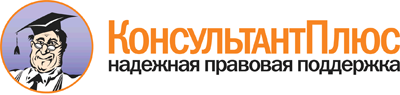  <Письмо> Минобрнауки России от 03.10.2017 № 09-1995
"О направлении рекомендаций"
(вместе с "Методическими рекомендациями по проведению мероприятий по повышению правовой грамотности детей, родителей (законных представителей) и педагогических работников, участвующих в воспитании детей") Документ предоставлен КонсультантПлюс

www.consultant.ru 

Дата сохранения: 14.11.2017 
 